校外教學活動學習單活動日期活動日期班級班級姓名學號101.05.05系統三甲系統三甲柯漢儀柯漢儀49839012鹽水溪簡介：發源於台南市龍崎區大坑尾,為新化丘陵的一部分.兩大支流許縣溪,潭頂溪分別由南,北會流入主流.及水範圍包括台南北邊的新市區,新化區,以及南邊的龍崎區,關廟區,歸仁區.兩溪魚永康區匯合,主留長約41公里,流域面積約222平方公里,年平均逕流量約8秒立方公尺,約2億立方公尺. 鹽水溪簡介：發源於台南市龍崎區大坑尾,為新化丘陵的一部分.兩大支流許縣溪,潭頂溪分別由南,北會流入主流.及水範圍包括台南北邊的新市區,新化區,以及南邊的龍崎區,關廟區,歸仁區.兩溪魚永康區匯合,主留長約41公里,流域面積約222平方公里,年平均逕流量約8秒立方公尺,約2億立方公尺. 鹽水溪簡介：發源於台南市龍崎區大坑尾,為新化丘陵的一部分.兩大支流許縣溪,潭頂溪分別由南,北會流入主流.及水範圍包括台南北邊的新市區,新化區,以及南邊的龍崎區,關廟區,歸仁區.兩溪魚永康區匯合,主留長約41公里,流域面積約222平方公里,年平均逕流量約8秒立方公尺,約2億立方公尺. 鹽水溪簡介：發源於台南市龍崎區大坑尾,為新化丘陵的一部分.兩大支流許縣溪,潭頂溪分別由南,北會流入主流.及水範圍包括台南北邊的新市區,新化區,以及南邊的龍崎區,關廟區,歸仁區.兩溪魚永康區匯合,主留長約41公里,流域面積約222平方公里,年平均逕流量約8秒立方公尺,約2億立方公尺. 鹽水溪簡介：發源於台南市龍崎區大坑尾,為新化丘陵的一部分.兩大支流許縣溪,潭頂溪分別由南,北會流入主流.及水範圍包括台南北邊的新市區,新化區,以及南邊的龍崎區,關廟區,歸仁區.兩溪魚永康區匯合,主留長約41公里,流域面積約222平方公里,年平均逕流量約8秒立方公尺,約2億立方公尺. 鹽水溪簡介：發源於台南市龍崎區大坑尾,為新化丘陵的一部分.兩大支流許縣溪,潭頂溪分別由南,北會流入主流.及水範圍包括台南北邊的新市區,新化區,以及南邊的龍崎區,關廟區,歸仁區.兩溪魚永康區匯合,主留長約41公里,流域面積約222平方公里,年平均逕流量約8秒立方公尺,約2億立方公尺. 四草濕地簡介：位於台南市安南區的四草台江生態園區,日前被內政部獲評為[國際級濕地],不僅讓四草濕地的保育成果獲得專家學者的肯定,也提升了台南市的生態保育形象.內政部[國家重要濕地]初選審查會議,油評選小組委員參照[拉姆薩公約判定國際重要濕地準則]針對全省76個濕地進行審查,評選結果列為[國際級濕地]2處,[國際級濕地]39處,[地方級濕地]35處.其中2處的[國際級濕地],台南市的[四草濕地]便是其中之一;這不僅肯定了台南四草濕地的保育成果,提升了台南市的生態保育形象,同時也鼓勵台南市繼續為維護濕地的自然生態而努力也要魏永有國際級濕地而自豪.四草濕地簡介：位於台南市安南區的四草台江生態園區,日前被內政部獲評為[國際級濕地],不僅讓四草濕地的保育成果獲得專家學者的肯定,也提升了台南市的生態保育形象.內政部[國家重要濕地]初選審查會議,油評選小組委員參照[拉姆薩公約判定國際重要濕地準則]針對全省76個濕地進行審查,評選結果列為[國際級濕地]2處,[國際級濕地]39處,[地方級濕地]35處.其中2處的[國際級濕地],台南市的[四草濕地]便是其中之一;這不僅肯定了台南四草濕地的保育成果,提升了台南市的生態保育形象,同時也鼓勵台南市繼續為維護濕地的自然生態而努力也要魏永有國際級濕地而自豪.四草濕地簡介：位於台南市安南區的四草台江生態園區,日前被內政部獲評為[國際級濕地],不僅讓四草濕地的保育成果獲得專家學者的肯定,也提升了台南市的生態保育形象.內政部[國家重要濕地]初選審查會議,油評選小組委員參照[拉姆薩公約判定國際重要濕地準則]針對全省76個濕地進行審查,評選結果列為[國際級濕地]2處,[國際級濕地]39處,[地方級濕地]35處.其中2處的[國際級濕地],台南市的[四草濕地]便是其中之一;這不僅肯定了台南四草濕地的保育成果,提升了台南市的生態保育形象,同時也鼓勵台南市繼續為維護濕地的自然生態而努力也要魏永有國際級濕地而自豪.四草濕地簡介：位於台南市安南區的四草台江生態園區,日前被內政部獲評為[國際級濕地],不僅讓四草濕地的保育成果獲得專家學者的肯定,也提升了台南市的生態保育形象.內政部[國家重要濕地]初選審查會議,油評選小組委員參照[拉姆薩公約判定國際重要濕地準則]針對全省76個濕地進行審查,評選結果列為[國際級濕地]2處,[國際級濕地]39處,[地方級濕地]35處.其中2處的[國際級濕地],台南市的[四草濕地]便是其中之一;這不僅肯定了台南四草濕地的保育成果,提升了台南市的生態保育形象,同時也鼓勵台南市繼續為維護濕地的自然生態而努力也要魏永有國際級濕地而自豪.四草濕地簡介：位於台南市安南區的四草台江生態園區,日前被內政部獲評為[國際級濕地],不僅讓四草濕地的保育成果獲得專家學者的肯定,也提升了台南市的生態保育形象.內政部[國家重要濕地]初選審查會議,油評選小組委員參照[拉姆薩公約判定國際重要濕地準則]針對全省76個濕地進行審查,評選結果列為[國際級濕地]2處,[國際級濕地]39處,[地方級濕地]35處.其中2處的[國際級濕地],台南市的[四草濕地]便是其中之一;這不僅肯定了台南四草濕地的保育成果,提升了台南市的生態保育形象,同時也鼓勵台南市繼續為維護濕地的自然生態而努力也要魏永有國際級濕地而自豪.四草濕地簡介：位於台南市安南區的四草台江生態園區,日前被內政部獲評為[國際級濕地],不僅讓四草濕地的保育成果獲得專家學者的肯定,也提升了台南市的生態保育形象.內政部[國家重要濕地]初選審查會議,油評選小組委員參照[拉姆薩公約判定國際重要濕地準則]針對全省76個濕地進行審查,評選結果列為[國際級濕地]2處,[國際級濕地]39處,[地方級濕地]35處.其中2處的[國際級濕地],台南市的[四草濕地]便是其中之一;這不僅肯定了台南四草濕地的保育成果,提升了台南市的生態保育形象,同時也鼓勵台南市繼續為維護濕地的自然生態而努力也要魏永有國際級濕地而自豪.活動議題討論：有哪些汙染？溪畔有許多垃圾生態環境如何？布袋蓮過度生長,可能影響水質有哪些爭議的議題？濫倒汙水 鹽水溪變色活動議題討論：有哪些汙染？溪畔有許多垃圾生態環境如何？布袋蓮過度生長,可能影響水質有哪些爭議的議題？濫倒汙水 鹽水溪變色活動議題討論：有哪些汙染？溪畔有許多垃圾生態環境如何？布袋蓮過度生長,可能影響水質有哪些爭議的議題？濫倒汙水 鹽水溪變色活動議題討論：有哪些汙染？溪畔有許多垃圾生態環境如何？布袋蓮過度生長,可能影響水質有哪些爭議的議題？濫倒汙水 鹽水溪變色活動議題討論：有哪些汙染？溪畔有許多垃圾生態環境如何？布袋蓮過度生長,可能影響水質有哪些爭議的議題？濫倒汙水 鹽水溪變色活動議題討論：有哪些汙染？溪畔有許多垃圾生態環境如何？布袋蓮過度生長,可能影響水質有哪些爭議的議題？濫倒汙水 鹽水溪變色活動照片：(請貼上活動當天的照片，含取樣、撿拾垃圾等)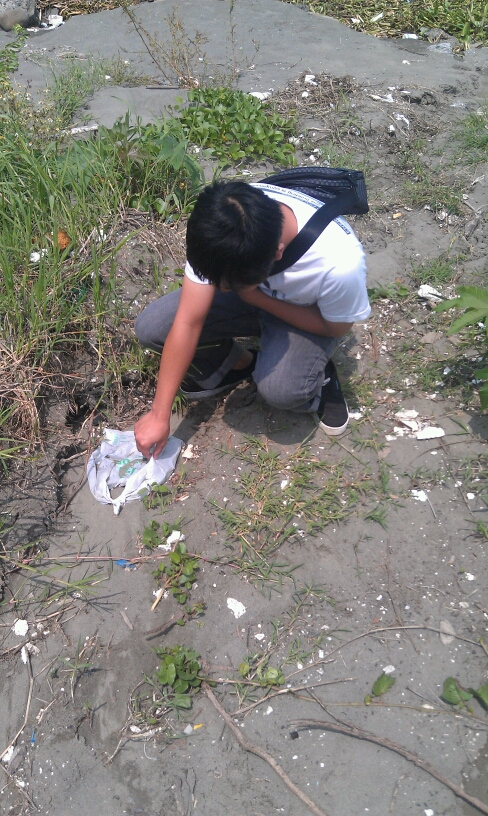 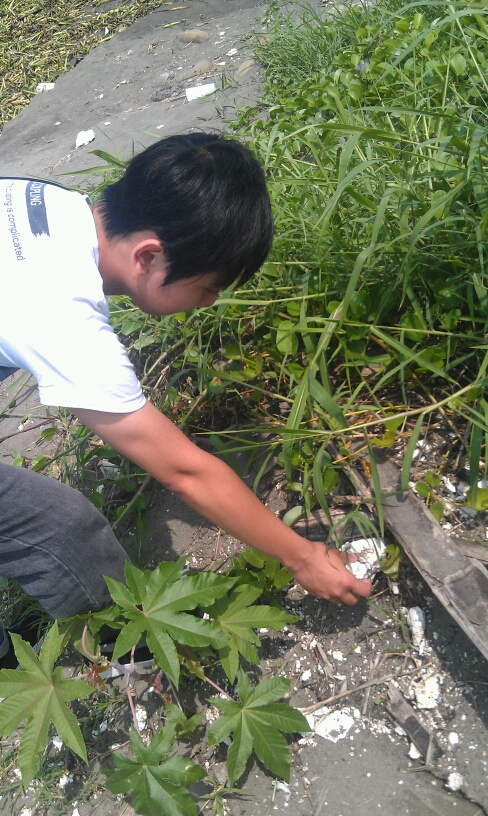 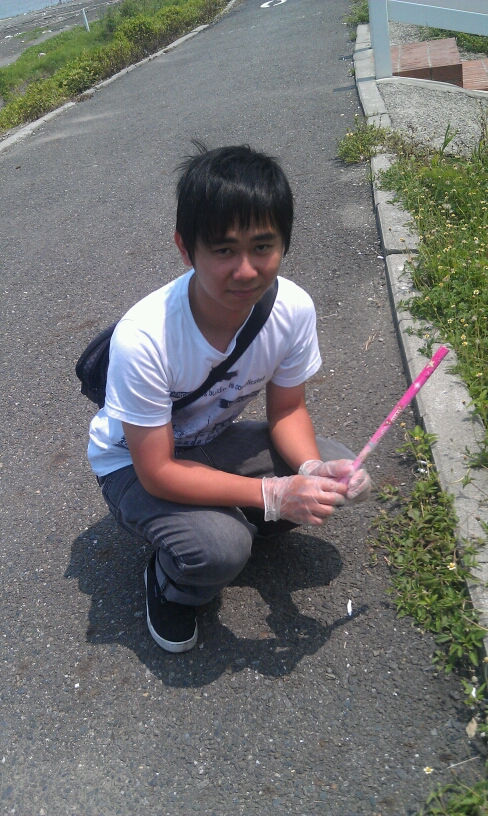 活動照片：(請貼上活動當天的照片，含取樣、撿拾垃圾等)活動照片：(請貼上活動當天的照片，含取樣、撿拾垃圾等)活動照片：(請貼上活動當天的照片，含取樣、撿拾垃圾等)活動照片：(請貼上活動當天的照片，含取樣、撿拾垃圾等)活動照片：(請貼上活動當天的照片，含取樣、撿拾垃圾等)